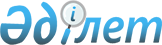 Қазақстан Республикасы Министрлер Кабинетiнiң 1995 жылғы 4 шiлдедегi N 916 қаулысына өзгертулер енгiзу туралыҚазақстан Республикасы Үкiметiнiң қаулысы 1996 жылғы 15 тамыздағы N 1013



          Қазақстан Республикасының Үкiметi қаулы етедi:




          "Қазақстан Республикасының Халықтық банкi туралы" Қазақстан
Республикасы Министрлер Кабинетiнiң 1995 жылғы 4 шiлдедегi N 916
қаулысына /Қазақстан Республикасының ПҮАЖ-ы, 1995 ж., N 23, 264-бап/
мынадай өзгерту енгiзiлсiн:




     атауындағы және мәтiнiндегi "Қазақстан Республикасының Халықтық
банкi туралы", "Қазақстан Республикасының Халықтық банкi" сөздерi
"Қазақстан Акционерлiк Халықтық Жинақ банкi туралы", "Қазақстанның
Акционерлiк Халықтық Жинақ банкi" сөздерiмен ауыстырылсын.
     Қазақстан Республикасы Халықтық банкiнiң Байқаушы кеңесi
құрамына:
     Ержанов О.С.         - Қазақстан Республикасы Ұлттық банкi
                            төрағасының орынбасары
     Бектасов А.А.        - Қазақстан Республикасы Ұлттық банкi
                            төрағасының орынбасары енгiзiлсiн.
     көрсетiлген құрамнан О.Ә.Жандосов, Г.А.Марченко шығарылсын.

     Қазақстан Республикасының
         Премьер-Министрi
      
      


					© 2012. Қазақстан Республикасы Әділет министрлігінің «Қазақстан Республикасының Заңнама және құқықтық ақпарат институты» ШЖҚ РМК
				